PREDSEDA NÁRODNEJ RADY SLOVENSKEJ REPUBLIKYČíslo: 1207/2003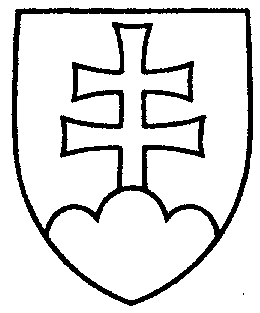 291ROZHODNUTIEPREDSEDU NÁRODNEJ RADY SLOVENSKEJ REPUBLIKYzo 7. júla 2003o návrhu pridelenia návrhu zákona, podaného skupinou poslancov Národnej rady Slovenskej republiky na prerokovanie výborom Národnej rady Slovenskej republiky	A. k o n š t a t u j e m, že	skupina poslancov Národnej rady Slovenskej republiky podala návrh 
na vydanie zákona o zmiernení niektorých morálnych a majetkových krívd dlhodobo prenasledovaných občanov vedených na osobitných zoznamov (čierne listiny) a ich rodinných príslušníkov (tlač 303), doručený 4. júla 2003, ktorý som podľa § 70 ods. 2 zákona Národnej rady Slovenskej republiky č. 350/1996 Z. z. o rokovacom poriadku Národnej rady Slovenskej republiky v znení neskorších predpisov zaslal vláde Slovenskej republiky 
so žiadosťou o zaujatie stanoviska v lehote do 30 dní;	B. n a v r h u j e m	Národnej rade Slovenskej republiky	1. p r i d e l i ť	návrh skupiny poslancov Národnej rady Slovenskej republiky 
na vydanie zákona o zmiernení niektorých morálnych a majetkových krívd dlhodobo prenasledovaných občanov vedených na osobitných zoznamov (čierne listiny) a ich rodinných príslušníkov (tlač 303)	na prerokovanie	Ústavnoprávnemu výboru Národnej rady Slovenskej republiky	Výboru Národnej rady Slovenskej republiky pre financie, rozpočet a menuVýboru Národnej rady Slovenskej republiky pre sociálne veci a bývanieVýboru Národnej rady Slovenskej republiky pre obranu a bezpečnosť aVýboru Národnej rady Slovenskej republiky pre ľudské práva, národnosti a postavenie žien;PREDSEDA NÁRODNEJ RADY SLOVENSKEJ REPUBLIKY- 2 -	2. u r č i ť 	a) k poslaneckému návrhu zákona ako gestorský Výbor Národnej rady Slovenskej republiky pre ľudské práva, národnosti a postavenie žien,	b) lehotu na prerokovanie poslaneckého návrhu zákona v druhom čítaní 
vo výboroch do 30 dní a v gestorskom výbore do 31 dní od jeho prerokovania v prvom čítaní na schôdzi Národnej rady Slovenskej republiky.Pavol   H r u š o v s k ý   v. r.